1st2ndOT1OT1OT1OT1OT2OT2TOTALTIMEOUTSNON-MEDIATIMEOUTSNON-MEDIATIMEOUTSMEDIAV RegulationOvertimeV lH RegulationOvertimeH lTEAM YELLOWTEAM YELLOWTEAM YELLOWjklmjklmjklmjklmTEAM YELLOWTEAM YELLOWTEAM YELLOWjklmjklmjklmjklmHEAD COACHHEAD COACHHEAD COACH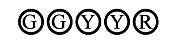 HEAD COACHHEAD COACHHEAD COACHCARDSCARDS##PLAYERPLAYERPLAYERPLAYERCardsCards##PLAYERPLAYERPLAYERPLAYERNotes:Notes:Notes:Notes:Notes:Notes:Notes:Notes:Notes:Notes:Notes:Notes:Notes:Notes:Notes:Notes: